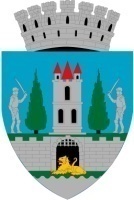 Primarul Municipiului Satu Mare, Kereskényi GáborÎn temeiul prevederilor art. 136 alin. (1) din O.U.G.nr. 57/20019 privind Codul Administrativ, cu modificările și completările ulterioare, îmi exprim inițiativa de promovare a proiectului de hotărâre privind încadrarea proiectului „Funcţionarea pentru anul 2024 a Grupării Europene de Cooperare Teritorială Oraşe Europene de Graniţă”, proiect în susținerea căruia formulez următorulReferat de aprobareRegulamentul (CE) nr. 1082/2006 al Parlamentului European şi al Consiliului din 5 iulie 2006 permite în toate statele membre constituirea EGTC începând cu 1 august 2007. România,  având în vedere obligaţiile, dar şi dorinţa de armonizare a legilor, a încorporat cadrul legislativ care permite constituirea unei Grupări europene de cooperare transforntalieră prin adoptarea Ordonanţei de urgenţă a Guvernului nr. 127/2007 privind Gruparea europeană de cooperare teritorială, cu modificările și completările ulterioare.Prin Hotărârea Consiliului Local al Municipiului Satu Mare nr. 120/25.04.2013 a fost aprobată participarea Municipiului Satu Mare ca şi membru fondator în Gruparea Europeană de Cooperare Teritorială Oraşe Europene de Graniţă (Európai Határvárosok Európai Területi Társulás).Scopul  GECT este ca, în vederea întăririi coeziunii economice şi sociale, printr-o structură constituită şi înregistrată  pentru promovarea cooperării transfrontaliere, transnaţionale, respectiv între regiuni, să poată accesa direct fonduri nerambursabile  pentru proiectele de dezvoltare regională, să primească sprijin financiar din partea statului pentru acoperirea cheltuielilor rezultate în urma activităţilor de constituire, de deservire, de dezvoltare şi administrare şi pentru activităţi ale grupării în vederea îndeplinirii obiectivelor acesteia.Prin proiectul finanţat de Ministerul Afacerilor Externe al Ungariei se asigurără funcţionarea Grupărilor Europene de Cooperare Teritorială Oraşe Europene de Graniţă (GECT). Proiectul “Funcţionarea pentru anul 2024 a Grupării Europene de Cooperare Teritorială Oraşe Europene de Graniţă”- CycloD este în momentul de faţă singura modalitate pentru asigurarea funcţionării GECT. Bugetul total al proiectului este 11.253.870 Forinţi din care contribuţia solicitantului (Municipiul Nyiregyhaza şi Municipiul Satu Mare) este de 2.190.644 Forinţi. Contribuţia proprie a Municipiului Satu Mare este de 967.460 Forinţi. Plata se va realiza prin tranzacție în valută (forinți).  În vederea aprobării contribuţiei proprii în cadrul proiectului “Funcţionarea pentru anul 2024 a Grupării Europene de Cooperare Teritorială Oraşe Europene de Graniţă”, ce revine autorităţii administraţiei publice locale de 967.460 Forinţi din valoarea totală a proiectului, propun spre analiză şi aprobare Consiliului Local al Municipiului Satu Mare prezentul proiect de hotărâre. INIŢIATOR :PRIMAR                                                                   Kereskényi Gábor